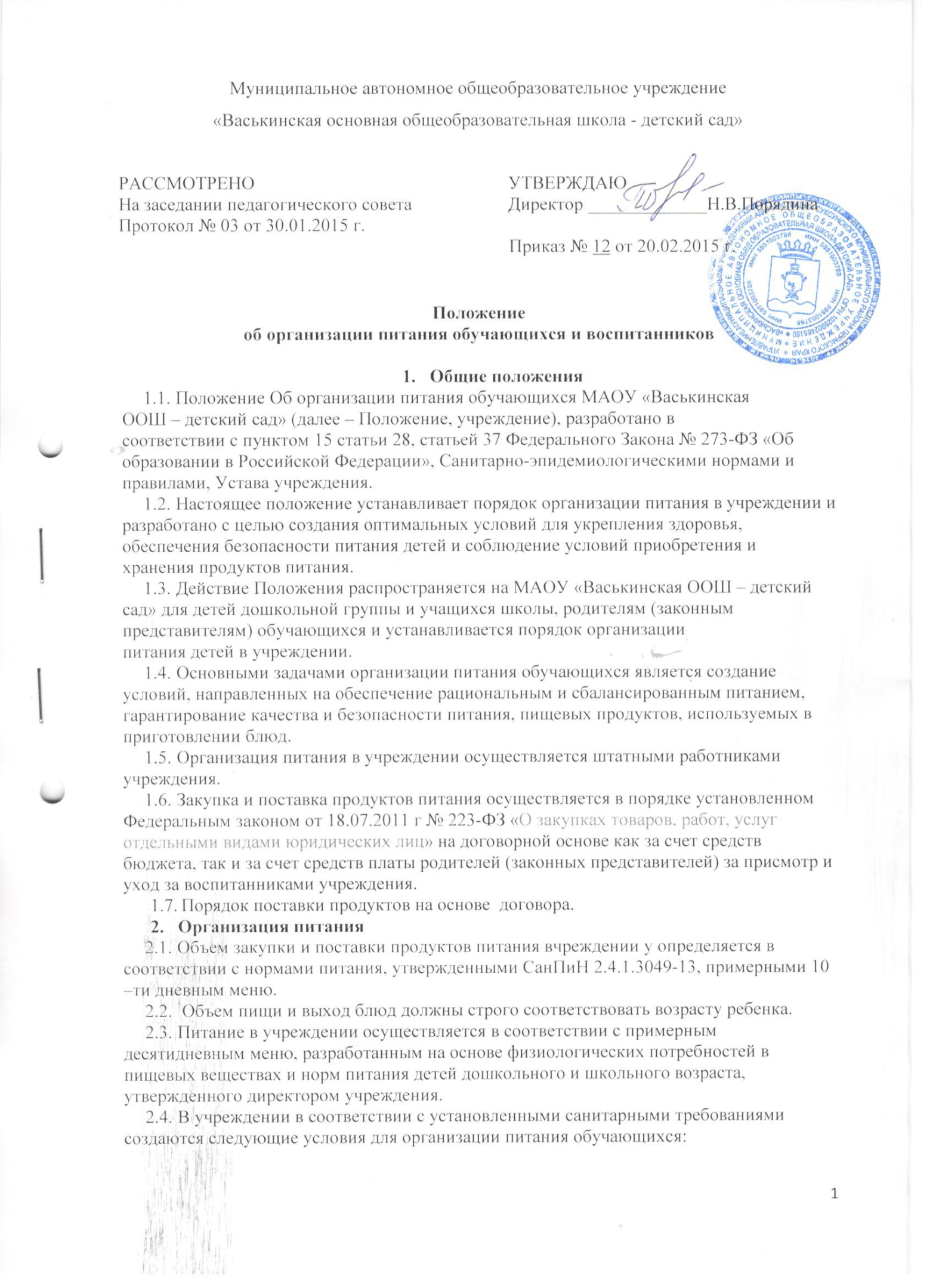 производственные помещения для хранения, приготовления пищи, оснащенные необходимым оборудованием (холодильным, весо- измерительным) инвентарем.места для приема пищи, оснащенные мебелью, необходимым количеством столовой посуды;определен порядок организации питания обучающихся (режим работы пищеблока, график отпуска готовых блюд, режим приема пищи, режим мытья посуды и кухонного инвентаря и т.д.); Руководитель назначает ответственных лиц, осуществляющих контроль за:своевременным составлением предварительных заявок на поставку продуктов питания,соответствующих меню, нормам и законтрактованным объемам,качеством поступающих продуктов, наличием сопроводительных документов,подтверждающих их качество и безопасность;соблюдением всех санитарных требований транспортировке и хранения продуктовпитания, приготовлению и раздаче блюд;соблюдение правил личной гигиены обучающихся и персоналом учреждения;правильность отбора и хранения суточных проб;порядком организации питания детей в соответствии с п.2.4.3 настоящего Положения;ведением документации по организации питания в соответствии с требованиями разделов СанПиН 2.4.1.3049-13.Примерное 10-ти дневное меню, составленное с учетом рекомендуемыхсреднесуточных норм питания в дошкольной группе для двух разновозрастных группдетей (от 1,5 до 7 лет) и детей школы с 7 до 10 лет, с 11 до 17 лет включающее меню –раскладку, технологические карты на каждое блюдо, утверждается руководителем учреждения.На основании утвержденного примерного 10-ти дневного меню в учреждении ежедневно составляется меню-требование установленного образца с указанием выхода блюд для обучающихся каждой возрастной группы.На каждое блюдо заведена технологическая карта с указанием ссылки на рецептуры используемых блюд и кулинарных изделий в соответствии со сборниками технических нормативов.Для правильной организации питания обучающихся в учреждении имеются следующие локальные акты и документация:приказ и положение об организации питания;примерное 10-ти дневное меню, включающее меню- раскладку, технологические карты кулинарных изделий (блюд), ведомости выполнения норм продуктового набора, норм потребления пищевых веществ, витаминов и минералов;меню- требование на каждый день с указанием выхода блюд;накопительная ведомость (расчет и оценка использованного на одного ребенкасреднесуточного набора пищевых продуктов проводится один раз в десять дней, подсчет энергетической ценности полученного рациона питания и содержания в нем основных пищевых веществ, проводится ежемесячно);журнал бракеража поступающего продовольственного сырья и пищевых продуктов (в соответствии с приложением СанПиН 2.4.13049-13);журнал бракеража готовой продукции в (соответствии с приложением Сан ПиН2.4.1.3049-13)журнал здоровья (в соответствии с приложением СанПиН 2.4.1.3049-13)заявки на продукты (составляются в двух экземплярах, один из которых остается в учреждении);журнал контроля за температурным режимом холодильников;книга складского учета поступающих продуктов и продовольственного сырья;журнал отбора суточных проб.При снабжении ОУ продуктами питания предприятие- поставщик в обязательном порядке предоставляет покупателю (образовательному учреждению) все документы подтверждающие их качество и безопасность;свидетельство о государственной регистрации или санитарно- эпидемиологическоезаключение;декларации или сертификаты соответствия;удостоверения качества и безопасности предприятия – изготовителя;ветеринарно-сопроводительные документы на животноводческое сырье (яйца, птицу, мясо);Организация питания детей в дошкольной группе должна сочетаться с правильным питанием ребенка в семье. Необходимо рекомендовать родителям, чтобы домашнее питание дополняло рацион детского сада. Для обеспечения преемственности ворганизации питания необходимо ежедневно информировать родителей о продуктах иблюдах, которые ребенок получил в течение дня в детском саду. Для этого наинформационных стендах для родителей необходимо ежедневно размещать меню суказанием объема готовых блюд, стоимости детодня, а также рекомендации родителям поорганизации питания детей в выходные дни в период адаптации к детскому саду.В целях пропаганды здорового образа жизни, принципов рационального питания персоналУчреждения  проводит консультационно–разъяснительную работу с родителями (законными представителями) по вопросам правильной организации питания детей с учетом возрастных потребностей и индивидуальных особенностей.Контроль за организацией питания в учрежденииКонтроль за организацией питания в учреждении осуществляют руководитель учреждения, бракеражная комиссия в составе, назначенная приказом директора.Руководитель учреждении обеспечивает контроль за:выполнением натуральных норм, выполнением договоров на закупку и поставкупродуктов питания;состоянием производственной базы пищеблока;материально- техническим состоянием помещений пищеблока;обеспечением пищеблока и мест приема пищи достаточным количеством столовой и кухонной посуды, спецодеждой, санитарно- гигиеническими средствами, разделочным оборудованием и уборочным инвентарем.Бракеражная комиссия учреждения осуществляет контроль за:качеством поступающих продуктов (ежедневно) – осуществляет бракераж, который включает контроль целостности упаковки и органолептическую оценку (внешний вид, цвет, консистенцию, запах, и вкус поступающих продуктов и продовольственного сырья) а также знакомство с сопроводительной документацией (накладными, сертификатами соответствия, санитарно – эпидемиологическими заключениями, качественными удостоверениями);технологией приготовления пищи, качеством и соответствием объема готовых блюд, результаты которого ежедневно заносятся в журнал бракеража готовой продукции;правильностью отбора и хранения суточных проб (ежедневно);соблюдением правил личной гигиены сотрудниками пищеблока с отметкой в журнале здоровья (ежедневно).Разграничение компетенции по вопросам организации питания Руководитель учреждения:создает условия для организации питания детей;несет персональную ответственность за организацию питания детей в учреждении;представляет в ООО «Партнер»  необходимые документы по организации питания.Распределение обязанностей по организации питания между директором учреждения, работником пищеблока отражаются в их должностных инструкциях.Контроль за своевременным поступлением средств родительской платы.К контролю ООО «Партнер»  относится:проведение оперативных проверок по вопросам, связанным с организацией питания детей учреждения;контроль за исключением и исполнением договоров на закупку и поставку продуктов питания учреждение;своевременным направлением оплаты по договорам продуктов питания;осуществление сводных плановых и фактических расчетов объемов закупки и поставки продуктов питания образовательному учреждению;сбор информации от дошкольной группы о численности детей с учетом времени ихпребывания в детском саду, возврата, установленного размера платы родителей (законных представителей);ежемесячный отчет и оценку использованного на одного ребенка среднесуточного набора пищевых продуктов (анализ выполнения натуральных норм питания) в дошкольной группе, расчет стоимости детодня на год;контроль за целевым использованием бюджетных средств, направленных на питание детей учреждении.